        Wszystkim dzieciom i ich Rodzicom 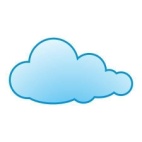 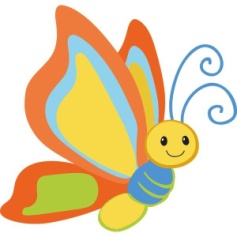 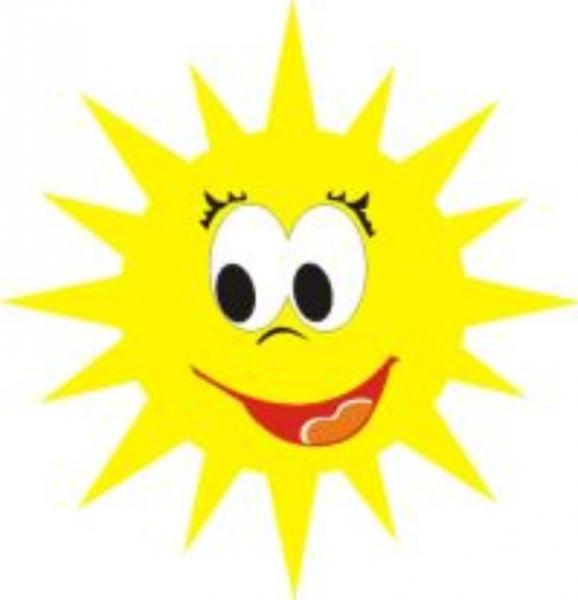 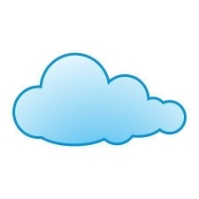 życzymy radosnych i bezpiecznych wakacji,udanego wypoczynku i  samych słonecznych dni.Niech ten letni czas będzie pełenspotkań z ciekawymi ludźmioraz niezapomnianych wakacyjnych przygód.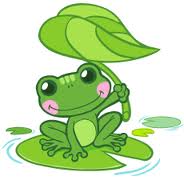 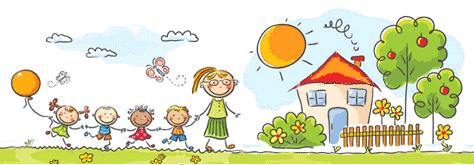 